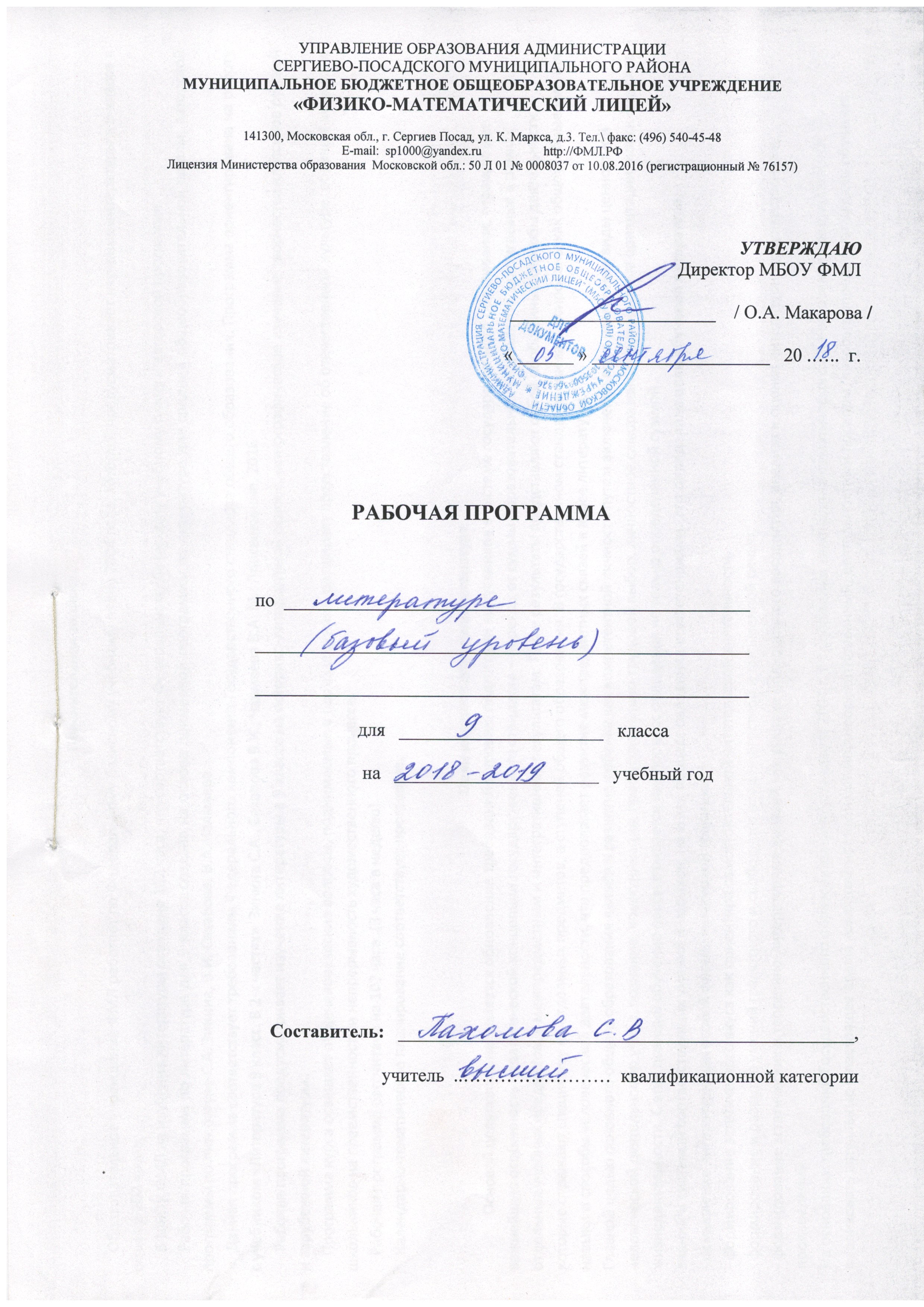 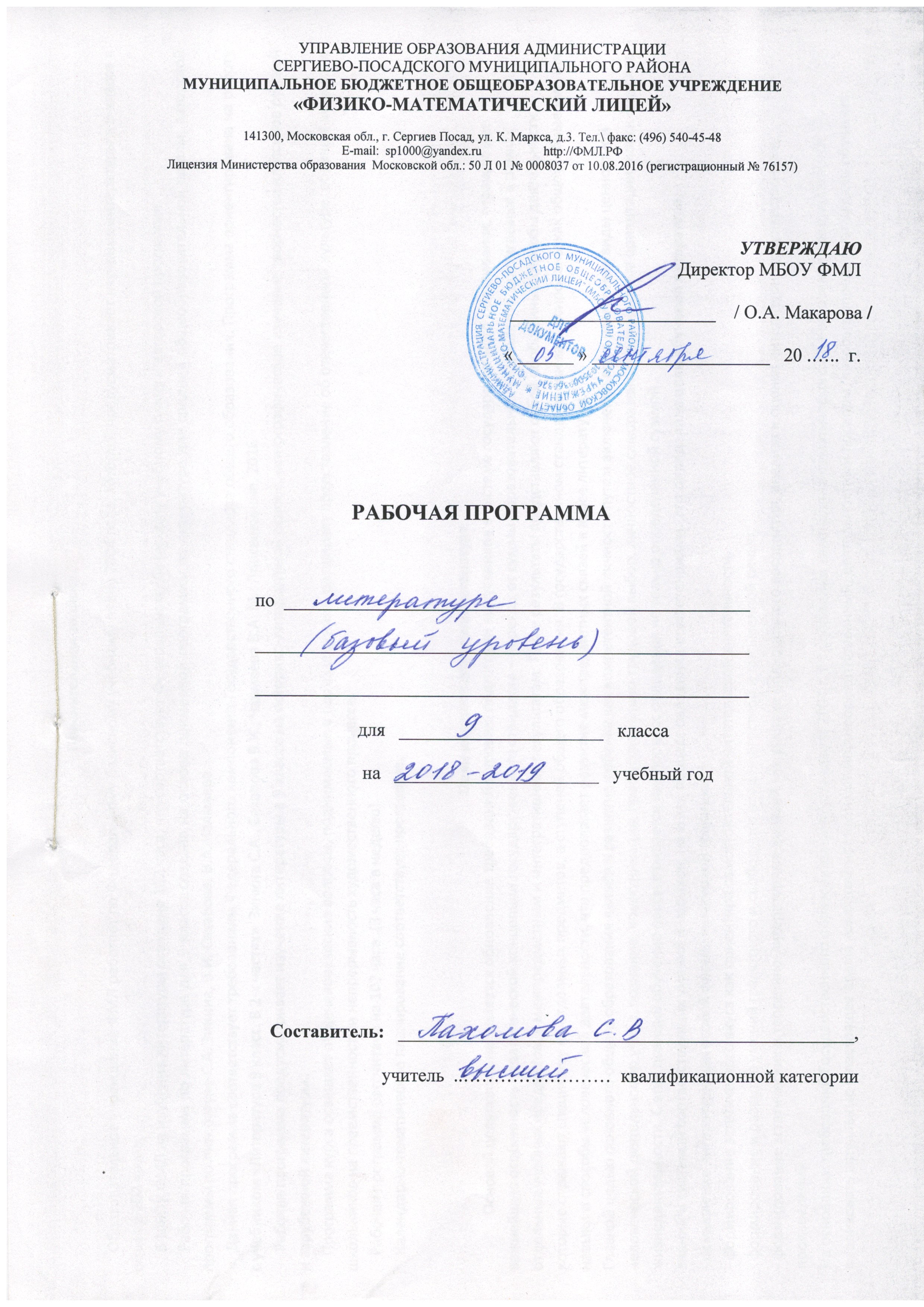 Пояснительная записка.     Рабочая программа составлена в соответствии с учебным планом МБОУ ФМЛ и авторской программой по литературе С.А. Зинина, В.И. Сахарова, В.А. Чалмаева.     Данная программа соответствует требованиям Федерального компонента Государственного стандарта общего образования. Программа ориентирована на работу с учебником «Литература 9 класс. В 2-х частях»  Зинина С.А., Сахарова В.И., Чалмаева В.А. М.: Просвещение, 2016    В МБОУ ФМЛ на изучение литературы отведено 102 часа, что соответствует Федеральному базисному учебному плану и авторской программе.     Рабочая программа предусматривает изучение литературы в 9 классе на историко-литературной основе, монографическое изучение творчества классиков русской и зарубежной литературы.    Программа курса освещает общечеловеческие вопросы, поднимаемые в произведениях, расширяет представление об отечественной культуре, обращая внимание школьников на преемственность и непрерывность художественного процесса.    Рабочая программа рассчитана на 102 часа. (3 часа в неделю)    Календарно-тематическое планирование соответствует программе.Требования к знаниям и умениям учащихся 9 классаЗнать/пониматьВ результате освоения содержания курса литературы учащийся получает возможность усовершенствовать и расширить круг общих учебных умений, навыков, способов деятельности, овладение которыми является необходимым условием развития и социализации школьников. К числу основных общих учебных умений, навыков и способов деятельности, формируемых на уроках литературы, относятся: - использование элементов причинно-следственного и структурно-функционального анализа; - определение сущностных характеристик изучаемого объекта, самостоятельный выбор критериев для сравнения, сопоставления, оценки и классификации объектов; - поиск нужной информации по заданной теме в источниках различного типа, отделение основной информации от второстепенной, критическое оценивание достоверности полученной информации, передача содержания информации адекватно поставленной цели (сжато, полно, выборочно); - умение развернуто обосновывать суждения, давать определения, приводить доказательства (в том числе отпротивного), объяснение изученных положений на самостоятельно подобранных конкретных примерах, владение основными видами публичных выступлений (высказывание, монолог, сообщение, дискуссия), следование этическим нормам и правилам ведения диалога (диспута); - выбор вида чтения в соответствии с поставленной целью (ознакомительное, просмотровое, поисковое и др.): - умение понимать язык художественного произведения, работать с критическими статьями; - владение навыками редактирования текста, создания собственного текста (сочинения различных жанров); - определение собственного отношения к явлениям прошлого и современной жизни, умение отстаивать свою гражданскую позицию, формулировать свои взгляды; - осуществление осознанного выбора путей продолжения образования или будущей профессиональной деятельности.Результаты обученияРезультаты обучения представлены в Требованиях к уровню подготовки учащихся за курс литературы 9 класса, которые содержат следующие компоненты: знать/понимать – перечень необходимых для усвоения каждым учащимся знаний; уметь – перечень конкретных умений и навыков по литературе, основных видов деятельности; выделена также группа знаний и умений, востребованных в практической деятельности ученика и его повседневной жизни.Календарно-тематическое планирование уроков литературыв 9 классе№ урокаКоличество часовТема урокаТема урокаВид урока                      Дата                      Дата                      Дата                      Дата                      Дата                      Дата                      Дата№ урокаКоличество часовТема урокаТема урокаВид урокаПо плануПо плануПо плануПо фактуПо фактуПо фактуПо факту№ урокаКоличество часовТема урокаТема урокаВид урока9-А9-Б9-Б9-А9-А9-А9-Б                                                                          1 полугодие                                                                          1 полугодие                                                                          1 полугодие                                                                          1 полугодие                                                                          1 полугодие1.Литература как искусство слова и ее роль в духовной жизни человека. Литература как искусство слова и ее роль в духовной жизни человека. Лекция2.Самобытный характер древнерусской литературы. Богатство и разнообразие жанров.Самобытный характер древнерусской литературы. Богатство и разнообразие жанров.Беседа. 3.«Слово о полку Игореве» — величайший памятник древнерусской литературы. История открытия памятника. Русская история в «Слове...»«Слово о полку Игореве» — величайший памятник древнерусской литературы. История открытия памятника. Русская история в «Слове...»4.Художественные особенности «Слова...»: самобытность содержания, специфика жанра, образов, языка. Художественные особенности «Слова...»: самобытность содержания, специфика жанра, образов, языка. Семинар5.Проблема авторства «Слова...».Проблема авторства «Слова...».6.Классицизм в русском и мировом искусстве. Общая характеристика русской литературы XVIII века. Особенности русского классицизмаКлассицизм в русском и мировом искусстве. Общая характеристика русской литературы XVIII века. Особенности русского классицизмаБеседа7.М. В. Ломоносов. Слово о поэте и ученом. М. В. Ломоносов — реформатор русского языка и системы стихосложения.М. В. Ломоносов. Слово о поэте и ученом. М. В. Ломоносов — реформатор русского языка и системы стихосложения.8.«Разговор с Анакреоном». Анализ стихотворения.«Разговор с Анакреоном». Анализ стихотворения.9.«Властителям и судиям». Анализ стихотворения.«Властителям и судиям». Анализ стихотворения.10.Ода «Бог» и принципы классицизма.Ода «Бог» и принципы классицизма.Беседа11.Романтизм как художественное направление в русской и зарубежной литературеРомантизм как художественное направление в русской и зарубежной литературеБеседа12.В.А. Жуковский. Жизнь и творчество.В.А. Жуковский. Жизнь и творчество.13.В.А. Жуковский «Невыразимое»В.А. Жуковский «Невыразимое»Семинар14.Баллада «Ивиковы журавли»Баллада «Ивиковы журавли»Практикум15.Баллада «Эолова арфа»Баллада «Эолова арфа»16.А.С. Грибоедов. Жизнь и творчество.А.С. Грибоедов. Жизнь и творчество.17.А.С.Грибоедов. Комедия "Горе от ума". История создания.А.С.Грибоедов. Комедия "Горе от ума". История создания.Семинар18.Образ Фамусова и фамусовской Москвы.Образ Фамусова и фамусовской Москвы.Семинар 19.Молодое поколение в пьесе «Горе от ума»Молодое поколение в пьесе «Горе от ума»Беседа20.Сцена бала. Анализ эпизода.Сцена бала. Анализ эпизода.21.Развязка пьесы «Горе от ума»Развязка пьесы «Горе от ума»Лекция, беседа22.Роль внесценических персонажейРоль внесценических персонажей23.8Любовная интрига в пьесеЛюбовная интрига в пьесеБеседа24.Комедия в критикеКомедия в критикеЛекция25.Сочинение по комедии А.С. Грибоедова.Сочинение по комедии А.С. Грибоедова.Сочинение №126.Н.М. Карамзин. Жизнь и творчество.Н.М. Карамзин. Жизнь и творчество.Практикум27.Повесть "Бедная Лиза" как произведение сентиментализма.Повесть "Бедная Лиза" как произведение сентиментализма.Практикум28.Жизненный и творческий путь А.С. Пушкина.Жизненный и творческий путь А.С. Пушкина.Практикум29.Темы, мотивы и жанровое многообразие лирикиТемы, мотивы и жанровое многообразие лирикиПрактикум30.Лирический герой и нравственное содержание лирики Пушкина.Лирический герой и нравственное содержание лирики Пушкина.Беседа31.Лицейская лирика. Дружба и друзья в творчестве А. С. ПушкинаЛицейская лирика. Дружба и друзья в творчестве А. С. ПушкинаСеминар32.Лирика петербургского периода. «К Чаадаеву». Проблема свободы, служения Родине. Тема свободы и власти в лирике Пушкина. «К морю», «Анчар»Лирика петербургского периода. «К Чаадаеву». Проблема свободы, служения Родине. Тема свободы и власти в лирике Пушкина. «К морю», «Анчар»Беседа33.Любовь как гармония душ в интимной лирике А. С. Пушкина. «На холмах Грузии лежит ночная мгла...», «Я вас любил; любовь еще, быть может...». Адресаты любовной лирики поэтаЛюбовь как гармония душ в интимной лирике А. С. Пушкина. «На холмах Грузии лежит ночная мгла...», «Я вас любил; любовь еще, быть может...». Адресаты любовной лирики поэтаСеминар34.Тема поэта и поэзии в лирике А. С. Пушкина. «Пророк», «Я памятник себе воздвиг нерукотворный...». Раздумья о смысле жизни, о поэзии. «Бесы». Обучение анализу одного стихотворенияТема поэта и поэзии в лирике А. С. Пушкина. «Пророк», «Я памятник себе воздвиг нерукотворный...». Раздумья о смысле жизни, о поэзии. «Бесы». Обучение анализу одного стихотворенияПрактикум35.Классное сочинение по лирике А. С. ПушкинаКлассное сочинение по лирике А. С. ПушкинаСочинение №236.А. С. Пушкин. «Цыганы» как романтическая поэма. Герои поэмы. Противоречие двух миров: цивилизованного и естественного. Индивидуалистический характер АлекоА. С. Пушкин. «Цыганы» как романтическая поэма. Герои поэмы. Противоречие двух миров: цивилизованного и естественного. Индивидуалистический характер АлекоВнеклассное чтение37.Роман А. С. Пушкина «Евгений Онегин». История создания. Замысел и композиция романа. Сюжет. Жанр романа в стихах. Система образов. Онегинская строфаРоман А. С. Пушкина «Евгений Онегин». История создания. Замысел и композиция романа. Сюжет. Жанр романа в стихах. Система образов. Онегинская строфаПрактикум38.Типическое и индивидуальное в образах Онегина и Ленского. Трагические итоги жизненного путиТипическое и индивидуальное в образах Онегина и Ленского. Трагические итоги жизненного путиПрактикум39.Татьяна Ларина — нравственный идеал Пушкина. Татьяна и ОльгаТатьяна Ларина — нравственный идеал Пушкина. Татьяна и ОльгаСеминар40.Эволюция взаимоотношений Татьяны и Онегина. Анализ двух писемЭволюция взаимоотношений Татьяны и Онегина. Анализ двух писемПрактикум41.Автор как идейно-композиционный и лирический центр романаАвтор как идейно-композиционный и лирический центр романаПрактикум42.Пушкинская эпоха в романе. «Евгений Онегин» как энциклопедия русской жизни. Реализм романаПушкинская эпоха в романе. «Евгений Онегин» как энциклопедия русской жизни. Реализм романаСеминар43.Пушкинский роман в зеркале критики: В. Г. Белинский, Д. И. Писарев, А. А. Григорьев, Ф. М. Достоевский, философская критика начала XX века. Роман А. С. Пушкина и опера П. И. Чайковского. Подготовка к домашнему сочинению по роману А. С. Пушкина «Евгений Онегин»Пушкинский роман в зеркале критики: В. Г. Белинский, Д. И. Писарев, А. А. Григорьев, Ф. М. Достоевский, философская критика начала XX века. Роман А. С. Пушкина и опера П. И. Чайковского. Подготовка к домашнему сочинению по роману А. С. Пушкина «Евгений Онегин»Лекция, беседа44.А. С. Пушкин. «Моцарт и Сальери». Проблема «гения и злодейства». Два типа мировосприятия персонажей трагедии. Их нравственные позиции в сфере творчестваА. С. Пушкин. «Моцарт и Сальери». Проблема «гения и злодейства». Два типа мировосприятия персонажей трагедии. Их нравственные позиции в сфере творчестваВнеклассное чтение45.11+1М. Ю. Лермонтов. Жизнь и творчество. Мотивы вольности и одиночества в лирике М. Ю. Лермонтова. «Нет, я не Байрон, я другой...», «Молитва», «Парус», «И скучно и грустно...»М. Ю. Лермонтов. Жизнь и творчество. Мотивы вольности и одиночества в лирике М. Ю. Лермонтова. «Нет, я не Байрон, я другой...», «Молитва», «Парус», «И скучно и грустно...»Лекция46.Образ поэта-пророка в лирике М. Ю. Лермонтова. «Смерть поэта», «Поэт», «Пророк», «Я жить хочу! Хочу печали...», «Есть речи — значенье...»Образ поэта-пророка в лирике М. Ю. Лермонтова. «Смерть поэта», «Поэт», «Пророк», «Я жить хочу! Хочу печали...», «Есть речи — значенье...»Семинара12 полугодие 9аАдресаты любовной лирики М. Ю. Лермонтова и послания к ним. «Нет, не тебя так пылко я люблю...», «Расстались мы, но твой портрет...», «Нищий»Адресаты любовной лирики М. Ю. Лермонтова и послания к ним. «Нет, не тебя так пылко я люблю...», «Расстались мы, но твой портрет...», «Нищий»Семинар2б 1 урокЭпоха безвременья в лирике М. Ю. Лермонтова. «Дума», «Предсказание». Тема России и ее своеобразие. «Родина». Характер лирического героя и его поэзииЭпоха безвременья в лирике М. Ю. Лермонтова. «Дума», «Предсказание». Тема России и ее своеобразие. «Родина». Характер лирического героя и его поэзииБеседа3б2М. Ю. Лермонтов. «Герой нашего времени» — первый психологический роман в русской литературе, роман о незаурядной личности. Обзор содержания. Сложность композиции. Век М. Ю. Лермонтова в романеМ. Ю. Лермонтов. «Герой нашего времени» — первый психологический роман в русской литературе, роман о незаурядной личности. Обзор содержания. Сложность композиции. Век М. Ю. Лермонтова в романеЛекция4б3Печорин как представитель «портрета поколения». Загадки образа Печорина в главах «Бэла» и «Максим Максимыч»Печорин как представитель «портрета поколения». Загадки образа Печорина в главах «Бэла» и «Максим Максимыч»Беседа5 4«Журнал Печорина» как средство самораскрытия его характера.«Журнал Печорина» как средство самораскрытия его характера.Лекция, практикум65Анализ эпизодов из глав «Тамань», «Княжна Мери», «Фаталист»Анализ эпизодов из глав «Тамань», «Княжна Мери», «Фаталист»Беседа. 76Печорин в системе мужских образов романа. Дружба в жизни ПечоринаПечорин в системе мужских образов романа. Дружба в жизни ПечоринаПрактикум.87Печорин в системе женских образов романа. Любовь в жизни ПечоринаПечорин в системе женских образов романа. Любовь в жизни ПечоринаПрактикум. 98Споры о романтизме и реализме романа «Герой нашего времени». Поэзия М. Ю. Лермонтова и роман «Герой нашего времени» в оценке В. Г. Белинского. Подготовка к сочинениюСпоры о романтизме и реализме романа «Герой нашего времени». Поэзия М. Ю. Лермонтова и роман «Герой нашего времени» в оценке В. Г. Белинского. Подготовка к сочинению109Классное сочинение по лирике М. Ю. Лермонтова, роману «Герой нашего времени»Классное сочинение по лирике М. Ю. Лермонтова, роману «Герой нашего времени»Сочинение №31110Н. В. Гоголь: страницы жизни и творчества. Первые творческие успехи. «Вечера на хуторе близ Диканьки», «Миргород» (с обобщением ранее изученного). Проблематика и поэтика первых сборников Н. В. Гоголя. «Мертвые души». Обзор содержания. Замысел, история создания, особенности жанра и композиции. Смысл названия поэмыН. В. Гоголь: страницы жизни и творчества. Первые творческие успехи. «Вечера на хуторе близ Диканьки», «Миргород» (с обобщением ранее изученного). Проблематика и поэтика первых сборников Н. В. Гоголя. «Мертвые души». Обзор содержания. Замысел, история создания, особенности жанра и композиции. Смысл названия поэмыСеминар1211Система образов поэмы «Мертвые души».Система образов поэмы «Мертвые души».Беседа1312Система образов поэмы «Мертвые души».Система образов поэмы «Мертвые души».Практикум1412Образ города в поэме «Мертвые души»Образ города в поэме «Мертвые души»Лекция1514Чичиков как новый герой эпохи и как антигерой. Эволюция его образа в замысле поэмыЧичиков как новый герой эпохи и как антигерой. Эволюция его образа в замысле поэмыБеседа1615«Мертвые души» — поэма о величии России. Мертвые и живые души. Эволюция образа автора.«Мертвые души» — поэма о величии России. Мертвые и живые души. Эволюция образа автора.1716 Соединение комического и лирического начал в поэме «Мертвые души». Поэма в оценках В. Г. Белинского. Подготовка к домашнему сочинению Соединение комического и лирического начал в поэме «Мертвые души». Поэма в оценках В. Г. Белинского. Подготовка к домашнему сочинению1817А. Н. Островский. Слово о писателе. «Бедность не порок». Особенности сюжета. Патриархальный мир в пьесе и угроза его распада.А. Н. Островский. Слово о писателе. «Бедность не порок». Особенности сюжета. Патриархальный мир в пьесе и угроза его распада.Лекция1918Любовь в патриархальном мире и ее влияние на героев пьесы «Бедность не порок». Комедия как жанр драматургииЛюбовь в патриархальном мире и ее влияние на героев пьесы «Бедность не порок». Комедия как жанр драматургииСеминар2019Ф. М. Достоевский. Слово о писателе. Тип «петербургского мечтателя» в повести «Белые ночи». Черты его внутреннего мираФ. М. Достоевский. Слово о писателе. Тип «петербургского мечтателя» в повести «Белые ночи». Черты его внутреннего мираСеминар2120Роль истории Настеньки в повести «Белые ночи». Содержание и смысл «сентиментальности» в понимании Достоевского. Развитие понятия о повести.Роль истории Настеньки в повести «Белые ночи». Содержание и смысл «сентиментальности» в понимании Достоевского. Развитие понятия о повести.Лекция, беседа2221Л. Н. Толстой. Слово о писателе. Обзор содержания автобиографической трилогии. «Юность». Формирование личности героя повести, его духовный конфликт с окружающей средой и собственными недостатками и его преодоление. Особенности поэтики Л. Н. Толстого в повести «Юность»: психологизм, роль внутреннего монолога в раскрытии души герояЛ. Н. Толстой. Слово о писателе. Обзор содержания автобиографической трилогии. «Юность». Формирование личности героя повести, его духовный конфликт с окружающей средой и собственными недостатками и его преодоление. Особенности поэтики Л. Н. Толстого в повести «Юность»: психологизм, роль внутреннего монолога в раскрытии души герояПрактикум2322А. П. Чехов. Слово о писателе. «Смерть чиновника». Эволюция образа «маленького человека» в русской литературе XIX века и чеховское отношение к нему. Боль и негодование автора.А. П. Чехов. Слово о писателе. «Смерть чиновника». Эволюция образа «маленького человека» в русской литературе XIX века и чеховское отношение к нему. Боль и негодование автора.Практикум2423А. П. Чехов. «Тоска». Тема одиночества человека в мире. Образ многолюдного города и его роль в рассказе. Развитие представлений о жанровых особенностях рассказа.А. П. Чехов. «Тоска». Тема одиночества человека в мире. Образ многолюдного города и его роль в рассказе. Развитие представлений о жанровых особенностях рассказа.Лекция2524Сочинение-ответ на проблемный вопрос «В чем особенности изображения внутреннего мира героев русской литературы XIX века? (На примере произведений А. Н. Островского, Ф. М. Достоевского, Л. Н.Толстого и А. П. Чехова)». (По выбору учащихся)Сочинение-ответ на проблемный вопрос «В чем особенности изображения внутреннего мира героев русской литературы XIX века? (На примере произведений А. Н. Островского, Ф. М. Достоевского, Л. Н.Толстого и А. П. Чехова)». (По выбору учащихся)Сочинение №42625Беседа о стихах Н. А. Некрасова, Ф. И. Тютчева, А. А. Фета. Их стихотворения разных жанров. Эмоциональное богатство русской поэзии. Развитие представления о жанрах лирических произведенийБеседа о стихах Н. А. Некрасова, Ф. И. Тютчева, А. А. Фета. Их стихотворения разных жанров. Эмоциональное богатство русской поэзии. Развитие представления о жанрах лирических произведенийВнеклассное чтение2726Русская литература XX века: многообразие жанров и направленийРусская литература XX века: многообразие жанров и направленийЛекция2827И. А. Бунин. Слово о писателе. «Темные аллеи». История любви Надежды и Николая Алексеевича. «Поэзия» и «проза» русской усадьбыИ. А. Бунин. Слово о писателе. «Темные аллеи». История любви Надежды и Николая Алексеевича. «Поэзия» и «проза» русской усадьбыЛекция2928М. А. Булгаков. Слово о писателе. «Собачье сердце» как социально-философская сатира на современное общество. История создания и судьба повести. Система образов повести «Собачье сердце». Сатира на общество шариковых и швондеровМ. А. Булгаков. Слово о писателе. «Собачье сердце» как социально-философская сатира на современное общество. История создания и судьба повести. Система образов повести «Собачье сердце». Сатира на общество шариковых и швондеровПрактикум3029Поэтика повести М. А. Булгакова «Собачье сердце». Гуманистическая позиция автора. Смысл названия. Художественная условность, фантастика, сатира, гротеск и их художественная роль в повестиПоэтика повести М. А. Булгакова «Собачье сердце». Гуманистическая позиция автора. Смысл названия. Художественная условность, фантастика, сатира, гротеск и их художественная роль в повестиПрактикум3130М. А. Шолохов. Слово о писателе. «Судьба человека». Смысл названия рассказа. Судьба человека и судьба Родины. Образ главного герояМ. А. Шолохов. Слово о писателе. «Судьба человека». Смысл названия рассказа. Судьба человека и судьба Родины. Образ главного герояБеседа3231Особенности авторского повествования в рассказе «Судьба человека». Композиция рассказа, автор и рассказчик, сказовая манера повествования. Роль пейзажа, широта реалистической типизации, особенности жанра. Реализм Шолохова в рассказе-эпопееОсобенности авторского повествования в рассказе «Судьба человека». Композиция рассказа, автор и рассказчик, сказовая манера повествования. Роль пейзажа, широта реалистической типизации, особенности жанра. Реализм Шолохова в рассказе-эпопееСеминар3332А. И. Солженицын. Слово о писателе. «Матренин двор». Картины послевоенной деревни. Образ рассказчика. Тема праведничества в рассказе. Образ праведницы в рассказе «Матренин двор». Трагизм ее судьбы. Нравственный смысл рассказа-притчи.А. И. Солженицын. Слово о писателе. «Матренин двор». Картины послевоенной деревни. Образ рассказчика. Тема праведничества в рассказе. Образ праведницы в рассказе «Матренин двор». Трагизм ее судьбы. Нравственный смысл рассказа-притчи.Сочинение 3433Классное сочинение по произведениям второй половины XIX и XX векаКлассное сочинение по произведениям второй половины XIX и XX векаСочинение №53534Русская поэзия Серебряного векаРусская поэзия Серебряного векаЛекция3635А. А. Блок. Слово о поэте. «Ветер принес издалека...», «О, весна без конца и без краю...», «О, я хочу безумно жить...». Высокие идеалы и предчувствие перемен. Своеобразие лирических интонаций Блока. Образы и ритмы поэтаПрактикумПрактикум3736С. А. Есенин. Слово о поэте. Тема Родины в лирике С.А. Есенина. «Вот уж вечер...», «Разбуди меня завтра рано...», «Край ты мой заброшенный...»3837Размышления о жизни, любви, природе предназначении человека в лирике С. А. Есенина. «Письмо к женщине», «Не жалею, не зову, не плачу...», «Отговорила роща золотая...». Народно-песенная основа лирики С. А. ЕсенинаБеседаБеседа3938В. В. Маяковский. Слово о поэте. «Послушайте!», «А вы могли бы?», «Люблю» (отрывок). Новаторство поэзии Маяковского.4039Своеобразие стиха, ритма, интонаций. Словотворчество. Маяковский о труде поэтаЛекцияЛекция4140 М. И. Цветаева. Слово о поэте. Стихи о поэзии, о любви, о жизни и смерти. «Идешь, на меня похожий...», «Бабушке», «Мне нравится, что вы больны не мной...», «Стихи к Блоку», «Откуда такая нежность?». Особенности поэтики ЦветаевойБеседаБеседа42.41«Родина». Образ Родины в лирическом цикле М. И. Цветаевой «Стихи о Москве». Традиции и новаторство в творческих поисках поэтаСеминарСеминар43.42Н. А. Заболоцкий. Слово о поэте. Тема гармонии с природой, любви и смерти в лирике поэта. «Я не ищу гармонии в природе...», «Где-то в поле возле Магадана...», «Можжевеловый куст», «О красоте человеческих лиц», «Завещание». Философский характер лирики ЗаболоцкогоЛекцияЛекция44.43А.А. Ахматова. Слово о поэте. Трагические интонации в любовной лирикеСеминарСеминар45.44Стихи А. А. Ахматовой о поэте и поэзии. Особенности поэтикиПрактикумПрактикум46.45Б. Л. Пастернак. Слово о поэте. Вечность и современность в стихах о природе и о любви. «Красавица моя, вся стать...», «Перемена», «Весна в лесу», «Быть знаменитым некрасиво...», «Во всем мне хочется дойти...». Философская глубина лирики ПастернакаБеседаБеседа47.46А. Т. Твардовский. Слово о поэте. Раздумья о Родине и о природе в лирике поэта. Интонация и стиль стихотворений «Урожай», «Весенние строчки»ПрактикумПрактикум48.47А. Т. Твардовский. «Я убит подо Ржевом». Проблемы и интонации стихов о войнеСеминарСеминар49.48Песни и романсы на стихи русских поэтов XIX—XX вековПрактикумПрактикум50.49Песни и романсы на стихи русских поэтов XIX—XX вековПрактикумПрактикум51.50Сочинение по русской лирике XX векаСочинение №6Сочинение №652.51Античная лирика. Катулл. Слово о поэте. «Нет, ни одна средь женщин...», «Нет, не надейся приязнь заслужить...». Чувства и разум в любовной лирике поэта. Пушкин как переводчик Катулла («Мальчику»). Гораций. Слово о поэте. «Я воздвиг памятник...». Поэтическое творчество и поэтические заслуги стихотворцев. Традиции оды Горация в русской поэзииВнеклассное чтениеВнеклассное чтение53.52Данте Алигьери. Слово о поэте. «Божественная комедия» (фрагменты). Множественность смыслов поэмы и ее универсально-философский характер54. 53У. Шекспир. Слово о поэте. «Гамлет». (Обзор с чтением отдельных сцен.) Гуманизм эпохи Возрождения. Общечеловеческое значение героев Шекспира. Одиночество Гамлета в его конфликте с реальным миром «расшатавшегося века»ЛекцияЛекция55.54Трагизм любви Гамлета и Офелии. Философский характер трагедии. Гамлет как вечный образ мировой литературы.56.55И.-В. Гете. Слово о поэте. «Фауст». (Обзор с чтением отдельных сцен.) Эпоха Просвещения. «Фауст» как философская трагедия. Противостояние добра и зла, Фауста и Мефистофеля. Поиски справедливости и смысла человеческой жизниСОГЛАСОВАНОна заседании МО  учителей_____________________________  циклаПротокол    №   _______от __________________   20  ……  г.Руководитель МО________________  /Пахомова С.В./СОГЛАСОВАНОЗам. директора по УВР_______________  /Мрачковская Т.Г./« _____ » 	                        20……  г.